Publicado en Ciudad de México el 14/02/2019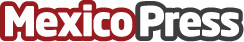 Otorga Carrier reconocimiento `Best Customer Service´ a DanfossDanfoss, fue reconocida en 2 de las 5 fábricas: CMXC y CMXD que se atienden en el país, su logro nunca hubiera sido posible sin el apoyo y el compromiso del equipo de One DanfossDatos de contacto:DanfossNota de prensa publicada en: https://www.mexicopress.com.mx/otorga-carrier-reconocimiento-best-customer_1 Categorías: Imágen y sonido Logística E-Commerce Recursos humanos Consumo Nuevo León Ciudad de México Innovación Tecnológica http://www.mexicopress.com.mx